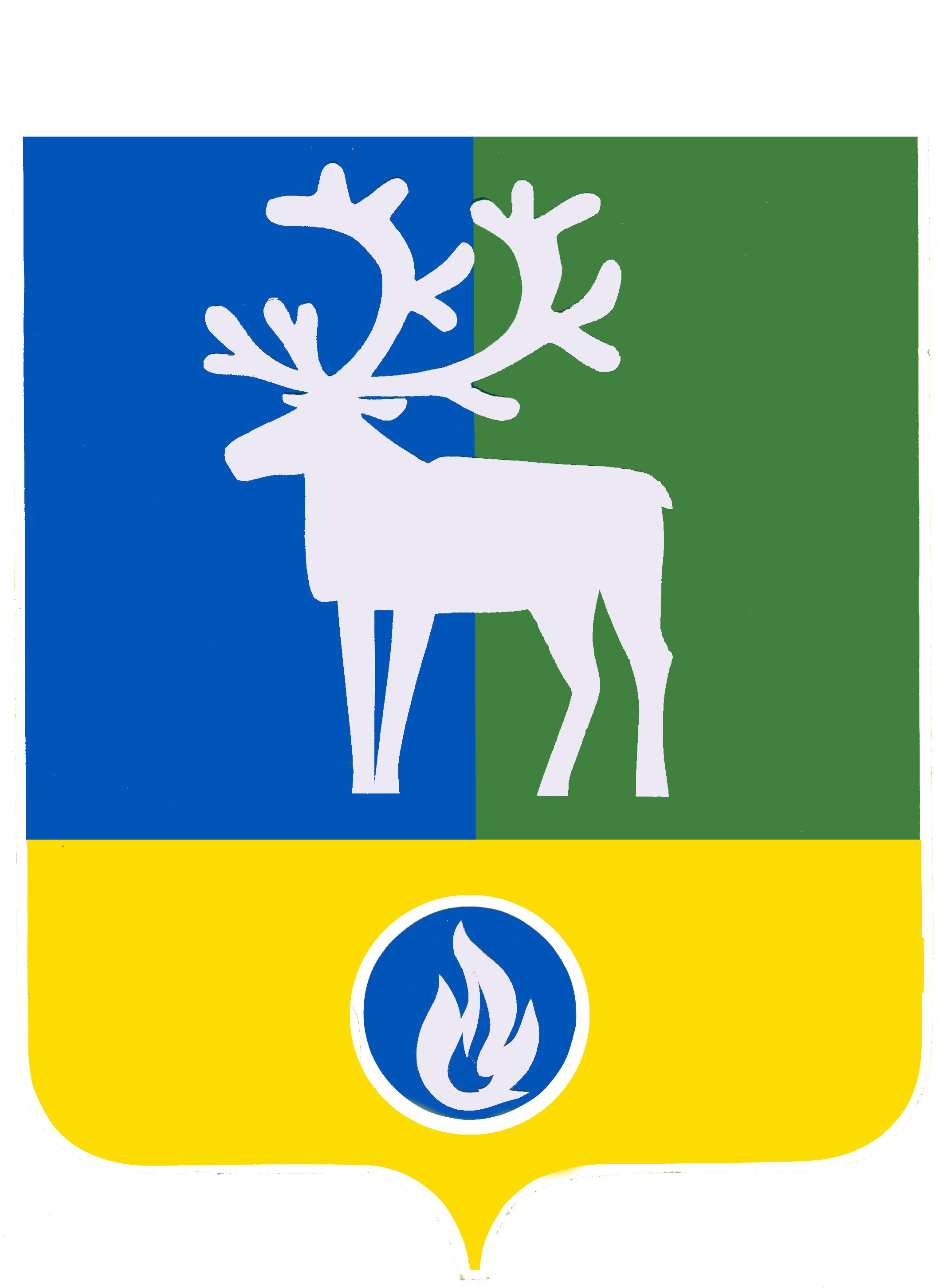 СЕЛЬСКОЕ ПОСЕЛЕНИЕ ВЕРХНЕКАЗЫМСКИЙБЕЛОЯРСКИЙ РАЙОНХАНТЫ-МАНСИЙСКИЙ АВТОНОМНЫЙ ОКРУГ – ЮГРАПроектАДМИНИСТРАЦИЯ СЕЛЬСКОГО ПОСЕЛЕНИЯВЕРХНЕКАЗЫМСКИЙ ПОСТАНОВЛЕНИЕот __ декабря 2023 года                                                                                                               № __О внесении изменений в приложение 1 к постановлению администрации сельского поселения Верхнеказымский от 23 июля 2013 года № 62    В   соответствии    со   статьей    14.1   Закона     Ханты-Мансийского    автономного округа – Югры  от 31 декабря  2004 года № 97-оз «О государственной гражданской службе Ханты-Мансийского автономного округа – Югры», со статьей  13.2 Закона  Ханты-Мансийского автономного округа – Югры   от 20 июля 2007 года № 113-оз «Об отдельных вопросах  муниципальной     службы  в  Ханты-Мансийском  автономном    округе – Югре» п о с т а н о в л я ю:Внести в приложение 1 «Порядок представления муниципальными служащими администрации сельского поселения Верхнеказымский сведений о своих расходах, а также о расходах своих супруги (супруга) и несовершеннолетних детей» к постановлению администрации сельского поселения Верхнеказымский от 23 июля 2013 года № 62                  «О Порядке представления  муниципальными служащими администрации сельского поселения Верхнеказымский сведений о своих расходах, а также о расходах своих супруги (супруга) и несовершеннолетних детей» следующие изменения: 1) пункт 3 изложить в следующей редакции:           «3. Сведения о расходах представляются муниципальными служащими до 30 апреля года, следующего за отчетным, по форме справки, утвержденной Указом Президента Российской Федерации от 23 июня 2014 года № 460 «Об утверждении формы справки о доходах, расходах, об имуществе и обязательствах имущественного характера и внесении изменений в некоторые акты Президента Российской Федерации», заполненной с использованием специального программного обеспечения «Справки БК», размещенного на официальном сайте Президента Российской Федерации, ссылка на который также размещается на официальном сайте федеральной государственной информационной системы в области государственной службы в информационно-телекоммуникационной сети Интернет.»;  2) дополнить пунктом 3.1 следующего содержания:    «3.1. Сведения, представляемые муниципальным служащим, представляются представителю нанимателя (работодателю) в электронном формате, определенном исполнительным органом Ханты-Мансийского автономного округа – Югры, осуществляющим полномочия в сфере информационных технологий и цифрового развития, посредством государственной информационной системы управления кадрами Ханты-Мансийского автономного округа – Югры.»; 3)   пункт 9 изложить в следующей редакции:     «9. Непредставление муниципальным служащим сведений о своих расходах, а также о расходах  своих супруги (супруга) и несовершеннолетних детей в случае, если представление таких сведений обязательно, либо представление заведомо неполных сведений в соответствии с федеральным законом является правонарушением, влекущим увольнение муниципального служащего с муниципальной службы, за исключением случаев, установленных федеральными законами.      Представление муниципальным служащим заведомо недостоверных сведений, указанных в абзаце втором настоящего пункта, является правонарушением, влекущим увольнение муниципального служащего с муниципальной службы.».2. Опубликовать настоящее постановление в бюллетене «Официальный вестник сельского поселения Верхнеказымский».3. Настоящее постановление вступает в силу после его официального опубликования.4. Контроль за выполнением постановления возложить на заведующего сектором организационной деятельности администрации сельского поселения Верхнеказымский.Глава сельского поселения Верхнеказымский                                                    Г.Н.Бандысик                                              